Alison Morrissey, Member of VHA Disaster Emergency Personnel System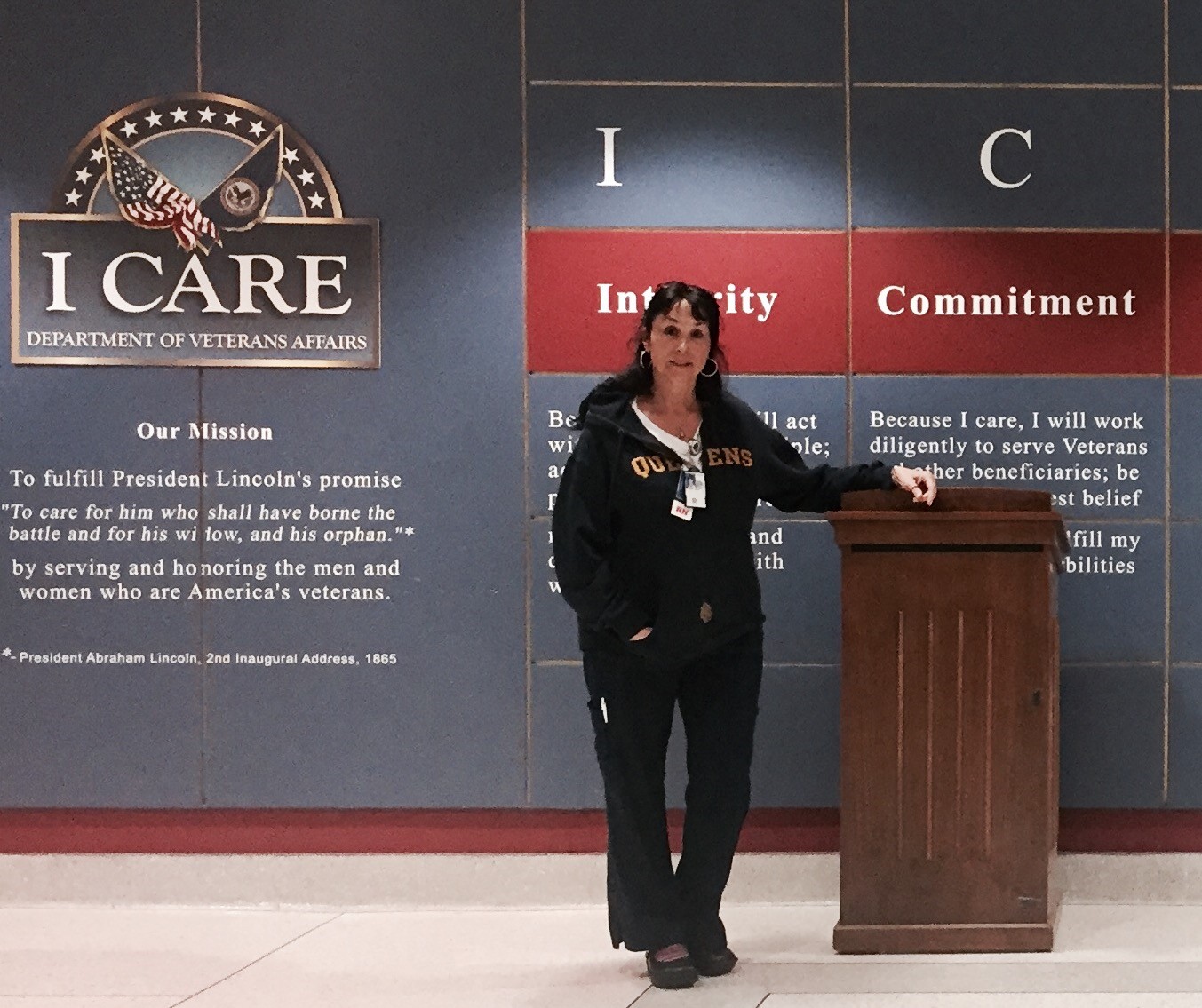 Alison Morrissey is one of our outstanding Performance Improvement nurses. Her true passion is Emergency Management and Preparedness.   She is a part of the VHA Disaster Emergency Medical Personnel System (DEMPS) program.  She became interested in emergency management as a Boy Scout Leader.  She believes in always being “prepared.”  In college, she took classes and received her Disaster Management certification from the American Red Cross.  She joined the VHA DEMPS program after being hired at the Central Virginia VA Medical Center.   She has served her country many times.Her most recent deployments include Puerto Rico after Hurricane Maria and deployment to New Orleans to assist in caring for the sudden surge of COVID-19 patients.  In New Orleans, due to the isolation requirements, very few staff were allowed into the patient rooms.  Her devotion to the nursing profession allowed her to provide physical, psychological, psychosocial, and spiritual care.  Alison always strives to provide the best care possible.  As part of the DEMPS system, Alison puts her personal and family needs aside to help our Nation’s heroes. 